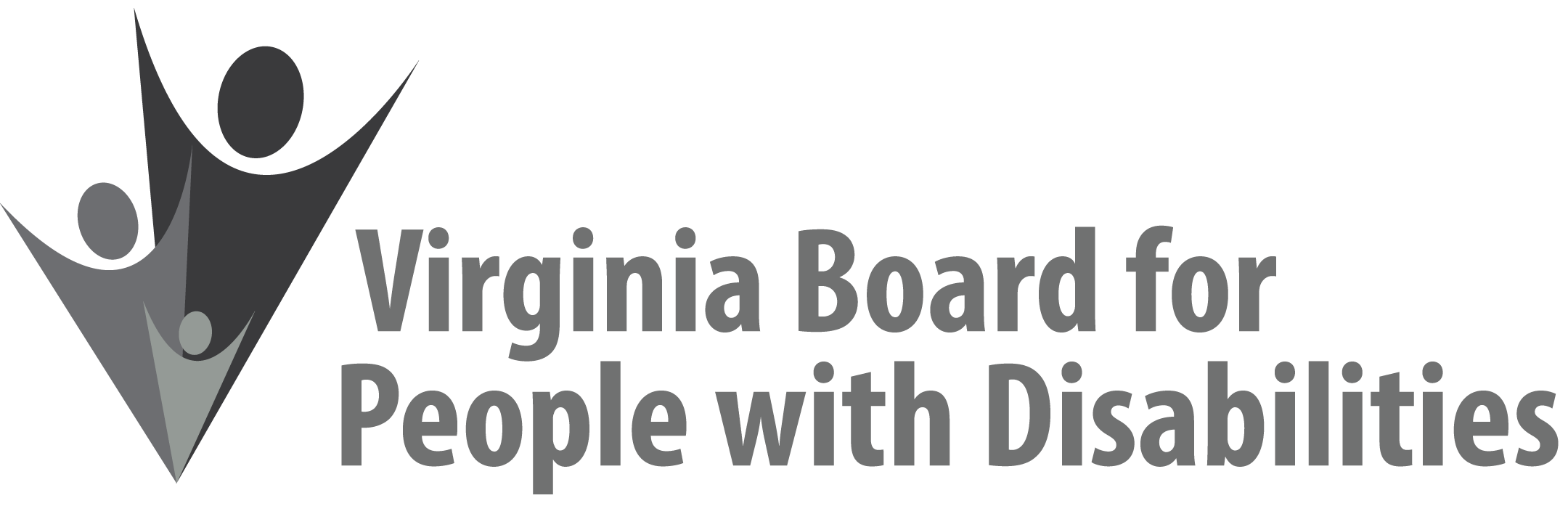 Mission
To create a Commonwealth that advances opportunities for independence, personaldecision-making and full participation in community life for individuals with developmental and other disabilities.Vision 
Virginians with developmental and other disabilities direct their own lives and choose how they live, learn, work, and play.DRAFT BOARD MEETING AGENDAMarch 14, 2018Four Points by Sheraton Hotel4700 S. Laburnum Avenue, ,  8:00am - 9:05am	Executive Committee (see Attachment EC 1)8:30 - 9:00	Coffee/Continental breakfast– Ballrooms - Monet D & E9:15– 11:30 	 COMMITTEE MEETINGSAdvocacy, Outreach, and Training, Renoir AInvestment and State Plan Oversight – Renoir BPolicy, Research, and Evaluation – Renoir C11:45	Lunch – Ballrooms D & E  12:00			PRESENTATION: Career Pathways for Students with Disabilities, Dr. Joe Ashley, Department for Aging and Rehabilitative Services1:00pm	FULL BOARD CONVENES – Ballrooms D & E1:00	Welcome, Call to Order,  Mary McAdam 1:10	Approval December 6, 2017 Board meeting minutes, ACTION REQUIRED 
(Attachment BD 1), Mary McAdam1:15	Public Comment1:20	Appointment of Nominations Committee, Mary McAdam1:25	Alumni Development Program Leadership update		Chapter Co-Chairs2:15	Legislative Update, John Cimino2:30	Standing Committee Reports:Questions on Executive Committee meetingReport of the Advocacy and Outreach Committee	Approval of Revised Work plan, Alumni Development Program) 	ACTION REQUIRED, (Attachment BD 2)	Approval of Event Support Applications 1 & 2	ACTION REQUIRED, (Attachment BD 5 & 6)Report of the Policy, Research & Evaluation Committee, Summer SageReport of the Investment & State Plan Oversight Committee	Approval of VHREF No-Cost Extension Request, ACTION 	REQUIRED, (Attachment BD 3)	Approval of Revised Event Support Procedures, ACTION 
	REQUIRED, (Attachment BD 4)	Approval of Competitive RFP, ACTION REQUIRED (Supplemental Packet)3:00	Agency and organizational updates 4:00	Other Business4:10	Board Adjourn